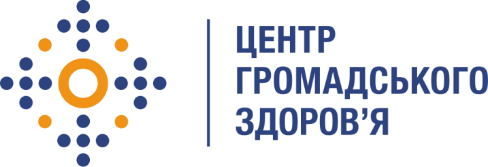 Державна установа
«Центр громадського здоров’я Міністерства охорони здоров’я України» оголошує конкурс на відбір консультанта (-тки) з комунікаційв рамках проекту «Посилення антитютюнових заходів в Україні»Назва позиції: консультант (-ка) з комунікацій в рамках проекту «Посилення антитютюнових заходів в Україні»Регіони діяльності: м. Київ. Період виконання робіт: січень-березень 2023 року (з можливість продовження).Рівень зайнятості: часткова зайнятість.Інформація щодо установи:  Головним завданнями Державної установи «Центр громадського здоров’я Міністерства охорони здоров’я України» (далі – Центр) є діяльність у сфері громадського здоров’я. Центр виконує лікувально-профілактичні, науково-практичні та організаційно-методичні функції у сфері охорони здоров’я з метою забезпечення якості лікування хворих на cоціально-небезпечні захворювання, зокрема ВІЛ/СНІД, туберкульоз, наркозалежність, вірусні гепатити тощо, попередження захворювань в контексті розбудови системи громадського здоров’я. Центр приймає участь в розробці регуляторної політики і взаємодіє з іншими міністерствами, науково-дослідними установами, міжнародними установами та громадськими організаціями, що працюють в сфері громадського здоров’я та протидії соціально небезпечним захворюванням.Проект «Посилення антитютюнових заходів в Україні» впроваджує Центр громадського здоров’я за фінансової підтримки Міжнародного Фонду із боротьби з туберкульозом та захворюваннями легень (the UNION). Мета проекту – впровадити ефективні заходи проти тютюну та забезпечити безперешкодне середовище, відповідно до Національного плану заходів щодо неінфекційних захворювань для досягнення глобальних цілей сталого розвитку до 2030 року. Завдання : Виконання адміністративно-організаційних завдань у сфері комунікацій, пов’язаних із впровадженням проекту.Координація комунікаційних заходів в рамках проекту (в тому числі організація роботи з ЗМІ та підрядниками).Співпраця з експертами та консультантами проекту у частині комунікаційних завдань (розробка відеороликів, інформаційних матеріалів).Організація та проведення заходів по проекту: конференцій, брифінгів, семінарів, круглих столів, тощо.Просування проекту у ЗМІ та соціальних мережах, включно з підготовкою статей, постів, текстів для інфографіки тощоВимоги до кандидатів: Досвід комунікацій у сфері контролю над тютюном мінімум 1 рік;Знання Рамкової Конвенції ВООЗ із боротьби проти тютюну та чинного законодавства України з контролю над тютюном;Досвід співпраці з міністерствами та державними службами (бажано);Гарне знання ділової української мови та англійської (буде перевагою)Належний рівень роботи з комп’ютером, знання MS Office;Резюме мають бути надіслані електронною поштою на електронну адресу: vacancies@phc.org.ua В темі листа, будь ласка, зазначте: «16 - 2023 Консультант(-ка) з комунікацій в рамках проекту «Посилення антитютюнових заходів в Україні».Термін подання документів – до 16 січня 2023 року. Реєстрація документів 
завершується о 00:00.За результатами відбору резюме успішні кандидати будуть запрошені до участі у співбесіді. У зв’язку з великою кількістю заявок, ми будемо контактувати лише з кандидатами, запрошеними на співбесіду. Умови завдання та контракту можуть бути докладніше обговорені під час співбесіди.Державна установа «Центр громадського здоров’я Міністерства охорони здоров’я України» залишає за собою право повторно розмістити оголошення про конкурс, скасувати конкурс, запропонувати договір з іншою тривалістю.